ПРАВО НАЦІОНАЛЬНОЇ БЕЗПЕКИ ТА ОБОРОНИпідготовки першого (бакалаврського)рівня вищої освіти очної (денної) та заочної (дистанційної) форм здобуття освіти спеціальності 262, “ Правоохоронна діяльність ”освітньо-професійна програма “ Правоохоронна діяльність ”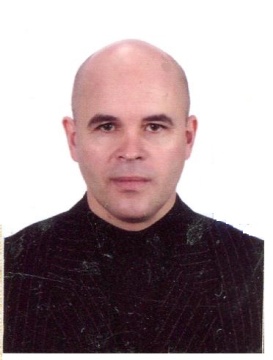 Викладач: Мельковський Олександр Вікторович кандидат юридичних наук, доцент, доцент кафедри кримінального права та правоохоронної діяльності,ветеран органів внутрішніх справ,полковник міліції у запасі (стаж служби 27 років) Кафедра: кримінального права та правосуддя,                                                     навчальний корпус №5, 1 поверх, аудиторія 106 Телефони: (061) 228-76-22, м.т.0679528074E-mail: av-melkovskiy@ukr.netІнші засоби зв’язку: Moodle (форум курсу, приватні повідомлення).